Как организовать учебный диалог в начальной школе.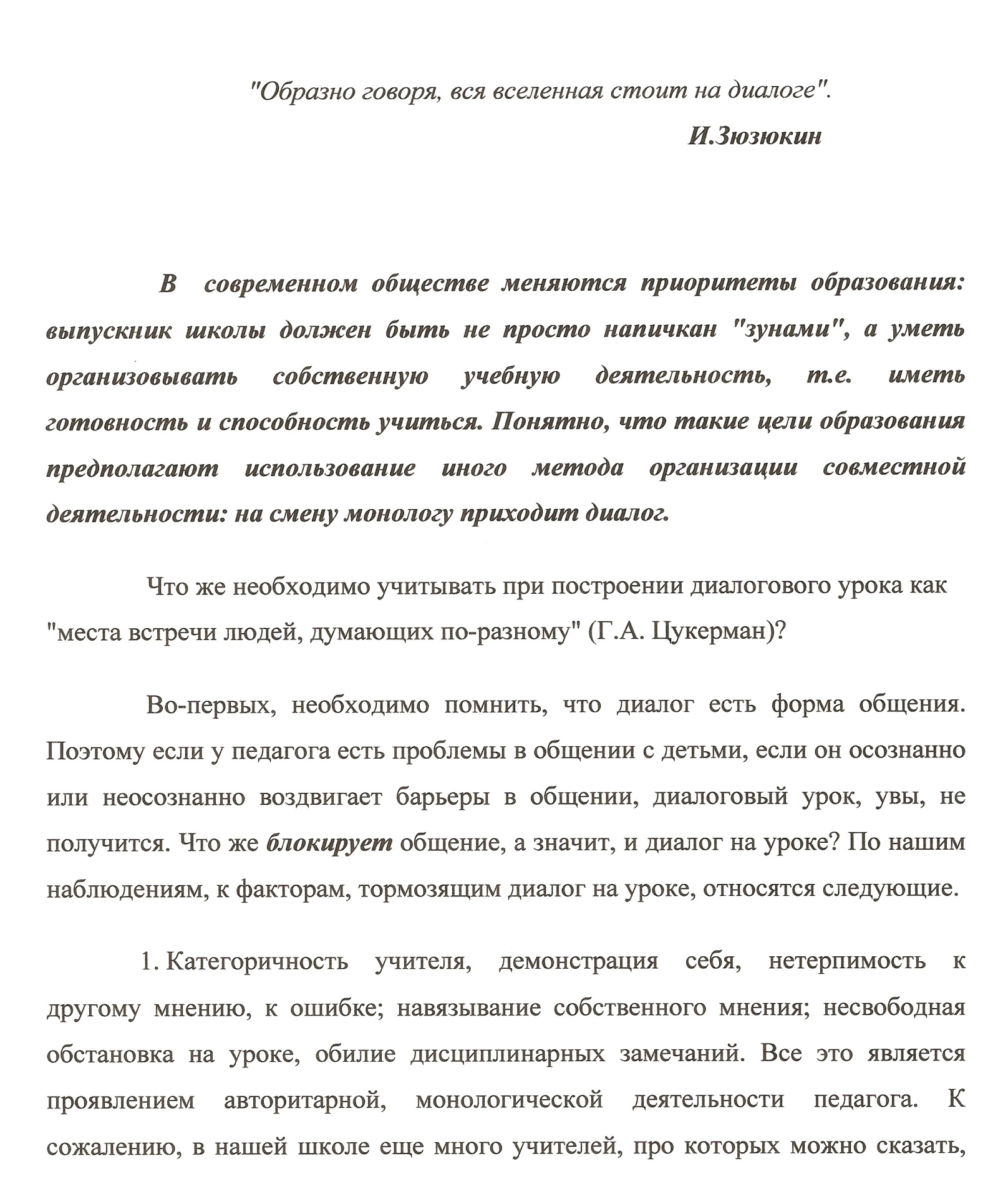 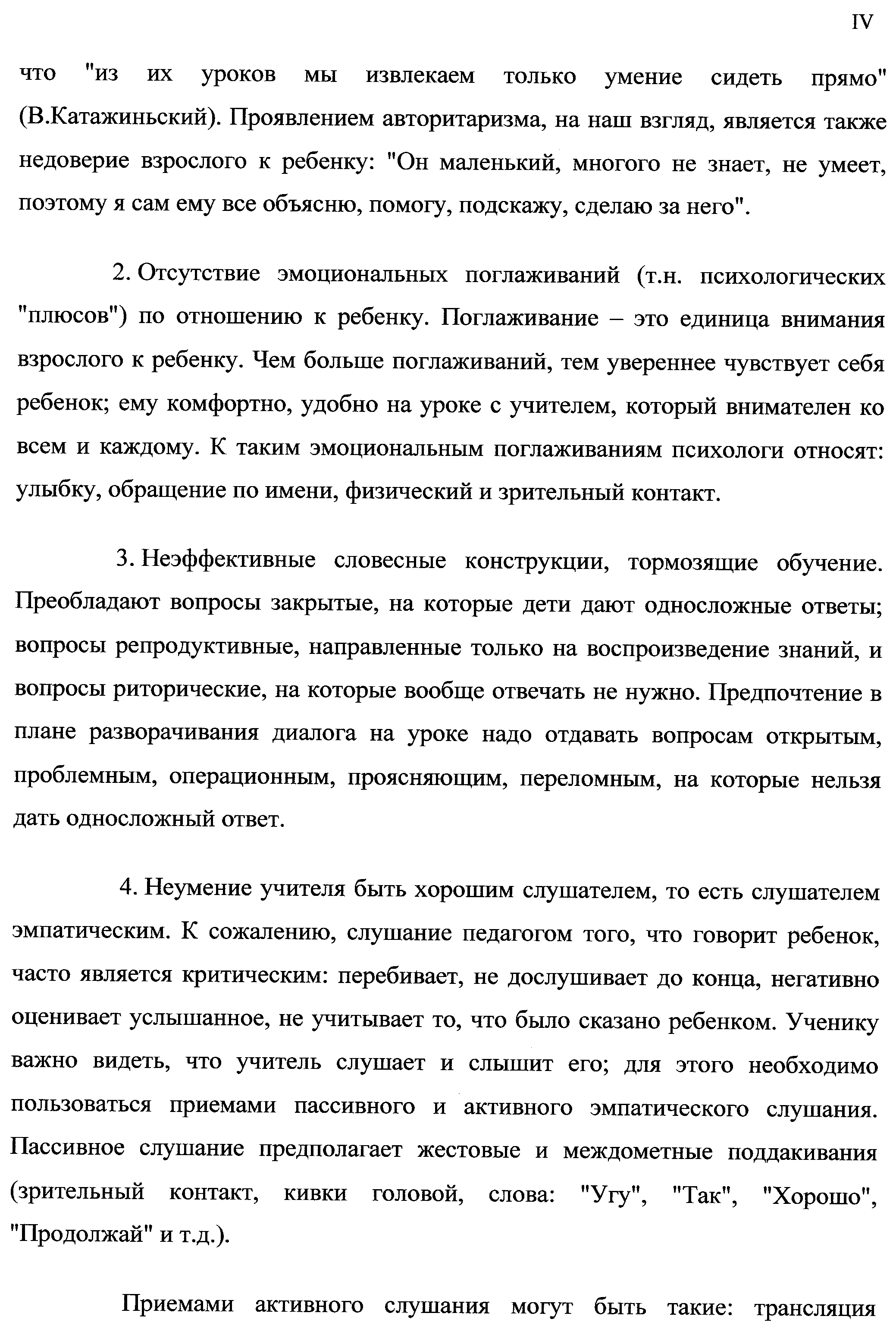 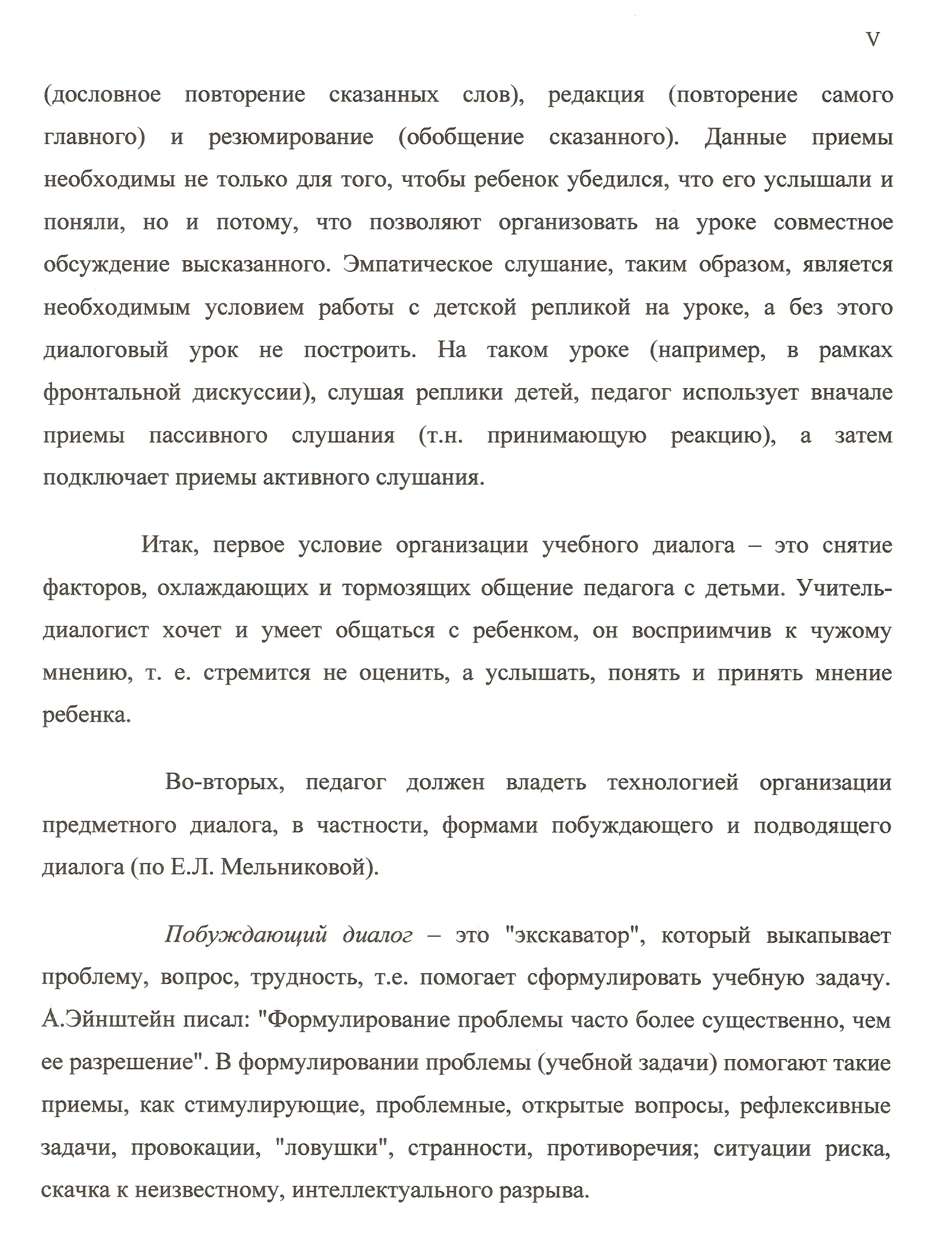 